Приглашаем ребят на занятие в школу юного финансиста показать свои знания в творческом занятии. Поговорим для чего необходимо иметь финансовую подушку или сбережения на черный день.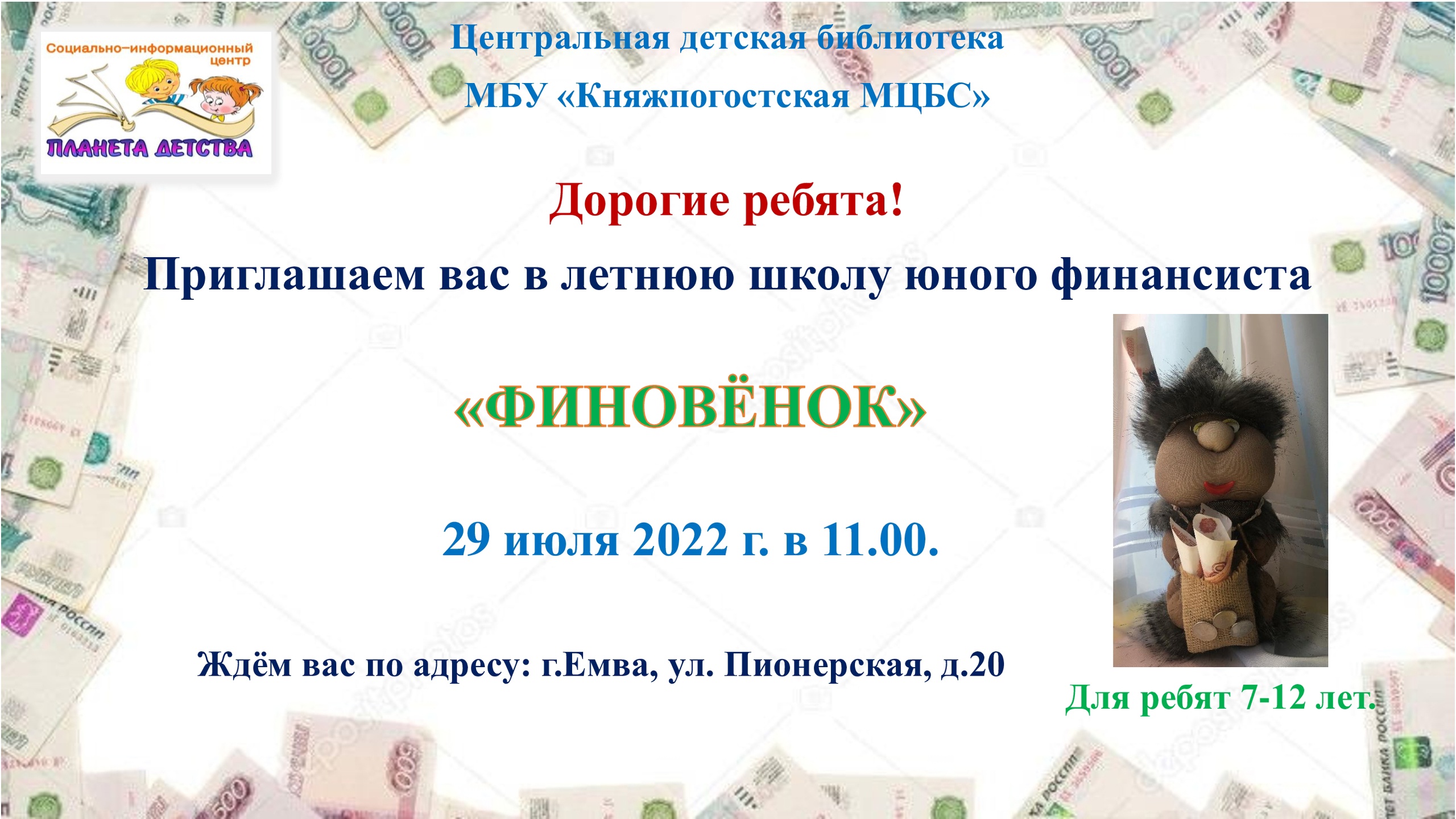 